Dancing In The DarkBruce Springsteen 1984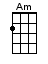 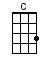 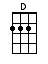 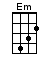 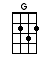 INTRO:  / 1 2 3 4 /[G] / [Em] / [G] / [Em] /[G] / [Em] / [G] / [Em] /[G] I get up in the [Em] evenin’[G] And I [Em] ain't got nothin’ to [G] sayI come home in the [Em] mornin’[G] I go to bed [Em] feelin’ the same [C] wayI ain't nothin’ but [Am] tired[C] Man I'm just [Am] tired and bored with my-[G]selfHey there [Em] baby [G] I could [Em] use just a little [D] helpYou can't start a [D] fire [D] You can't start a fire without a [C] sparkThis gun's for [Am] hire [C] Even if we're just [Am] dancin’ in the [G] dark [Em] / [G] / [Em] /[G] Messages keep gettin’ [Em] clearer[G] Radio's on and I'm [Em] movin’ ‘round the [G] placeI check my look in the [Em] mirror[G] I wanna change my [Em] clothes, my hair, my [C] faceMan I ain't gettin’ [Am] nowhere[C] I'm just [Am] livin’ in a dump like [G] thisThere's somethin’ happenin’ [Em] somewhere[G] Baby [Em] I just know that there [D] isYou can't start a [D] fire[D] You can't start a fire without a [C] sparkThis gun's for [Am] hire[C] Even if we're just [Am] dancin’ in the [G] dark [Em] / [G] / [Em] /[G] / [Em] / [G] / [Em] /BRIDGE:[Em] You sit around getting [G] older[C] There's a joke here some-[D]where and it's on [Em] meI'll shake the world off my [G] shoulders[C] Come on baby the [D] laugh's on me[G] Stay on the streets of [Em] this town[G] And they'll be [Em] carvin’ you up al-[G]rightThey say you gotta stay [Em] hungry[G] Hey baby I'm [Em] just about starvin’ to-[C]nightI'm dyin’ for some [Am] action[C] I'm sick of sittin’ around [Am] here tryin’ to write this [G] bookI need a love re-[Em]action[G] Come on [Em] baby gimme just one [D] lookYou can't start a [D] fire[D] Sittin’ round, cryin’ over a broken [C] heartThis gun's for [Am] hire[C] Even if we're just [Am] dancin’ in the [D] darkYou can't start a [D] fire[D] Worryin’ about your little world fallin’ a-[C]partThis gun's for [Am] hire [C] Even if we're just [Am] dancin’ in the [G] dark [Em][G] Even if we're just [Em] dancin’ in the [G] dark [Em][G] Even if we're just [Em] dancin’ in the [G] darkwww.bytownukulele.ca